Lesson by Julie								4.17.24To Be or Not to Be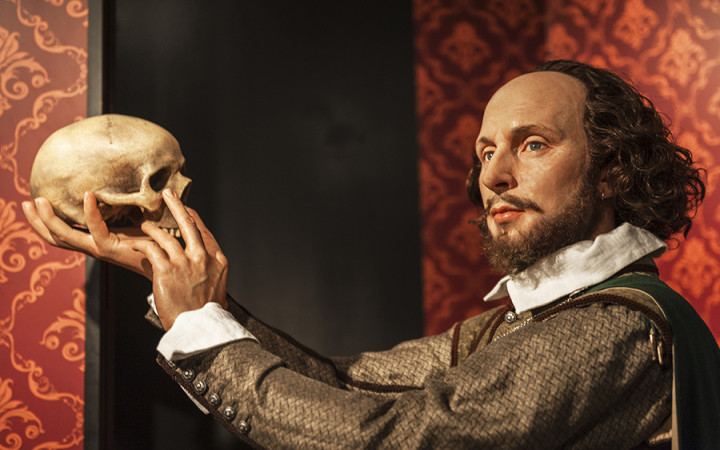 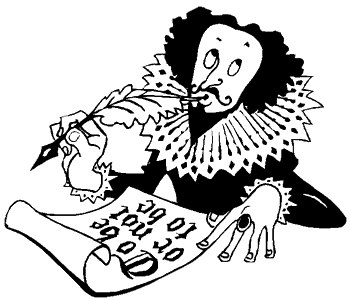 We use the Be verb in the simple present tense to show a state of being.• She is a nurse.• The dogs are hungry.What are "to be" verbs?am, is, are, was, were, will be, been!The only "to be" verbs are those in the chart below: Positive Sentences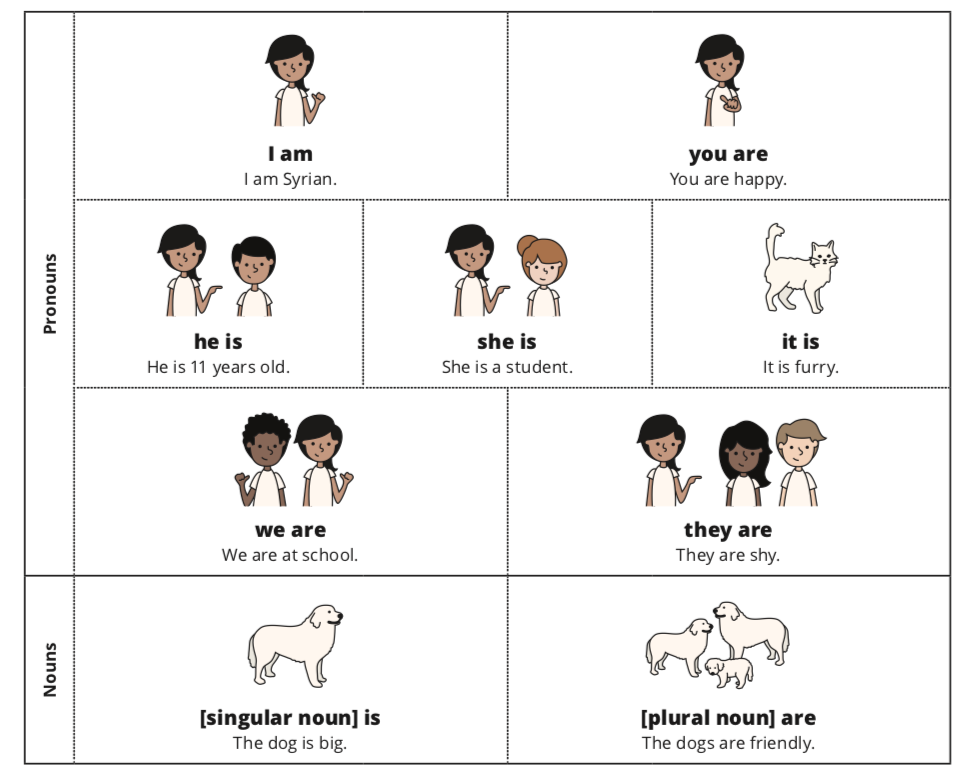 Negative Sentences 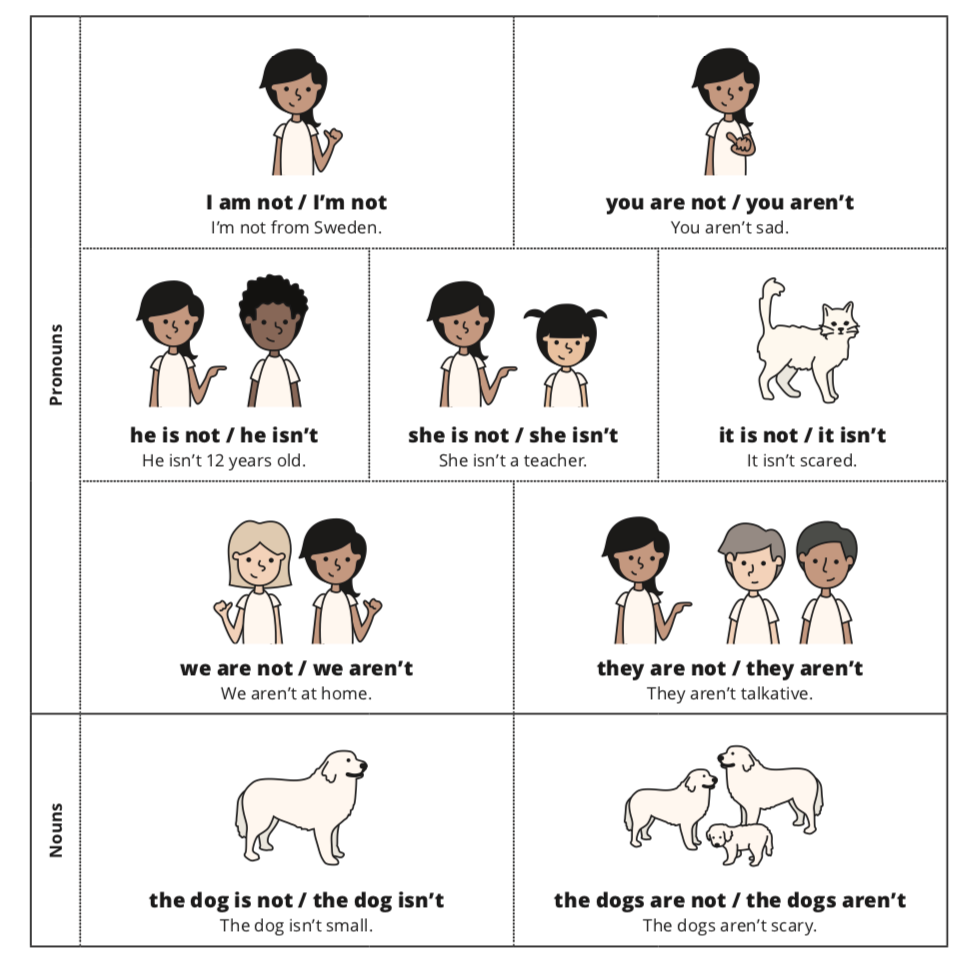 Yes/No Questions and Short Answers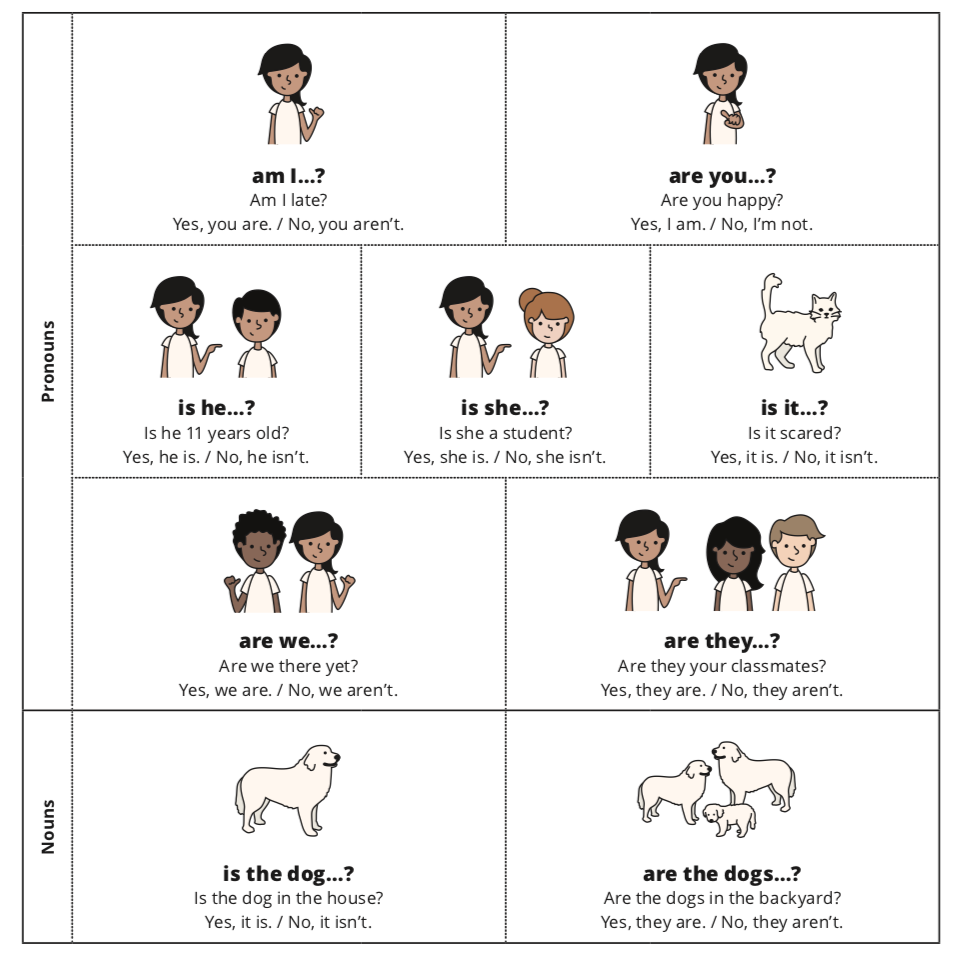 Wh- Questions (what, where, when, who, why, how)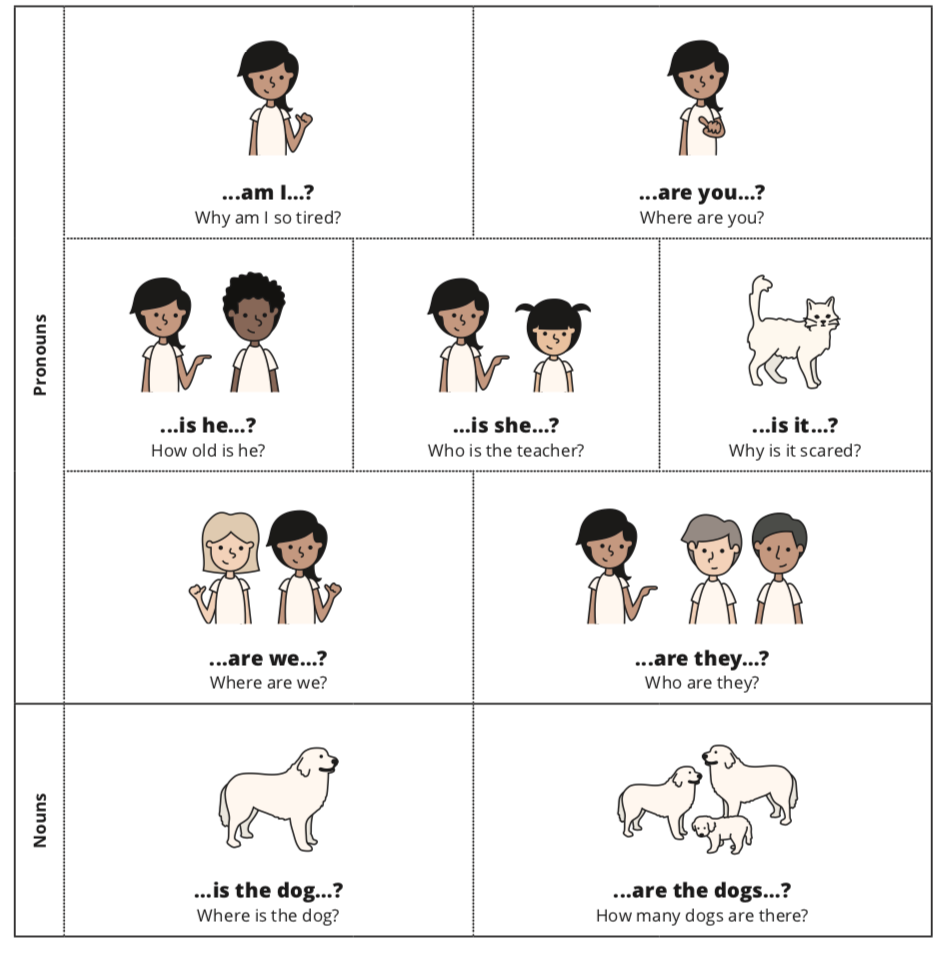 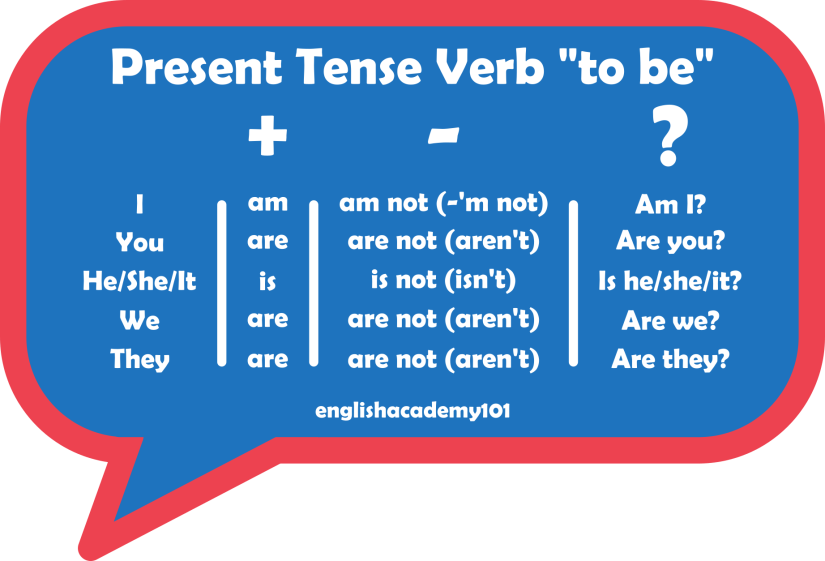 + Positive SentencesWrite a pronoun and the correct form of the Be verb under each picture.Fill in the BlankComplete the sentences using the Be verb.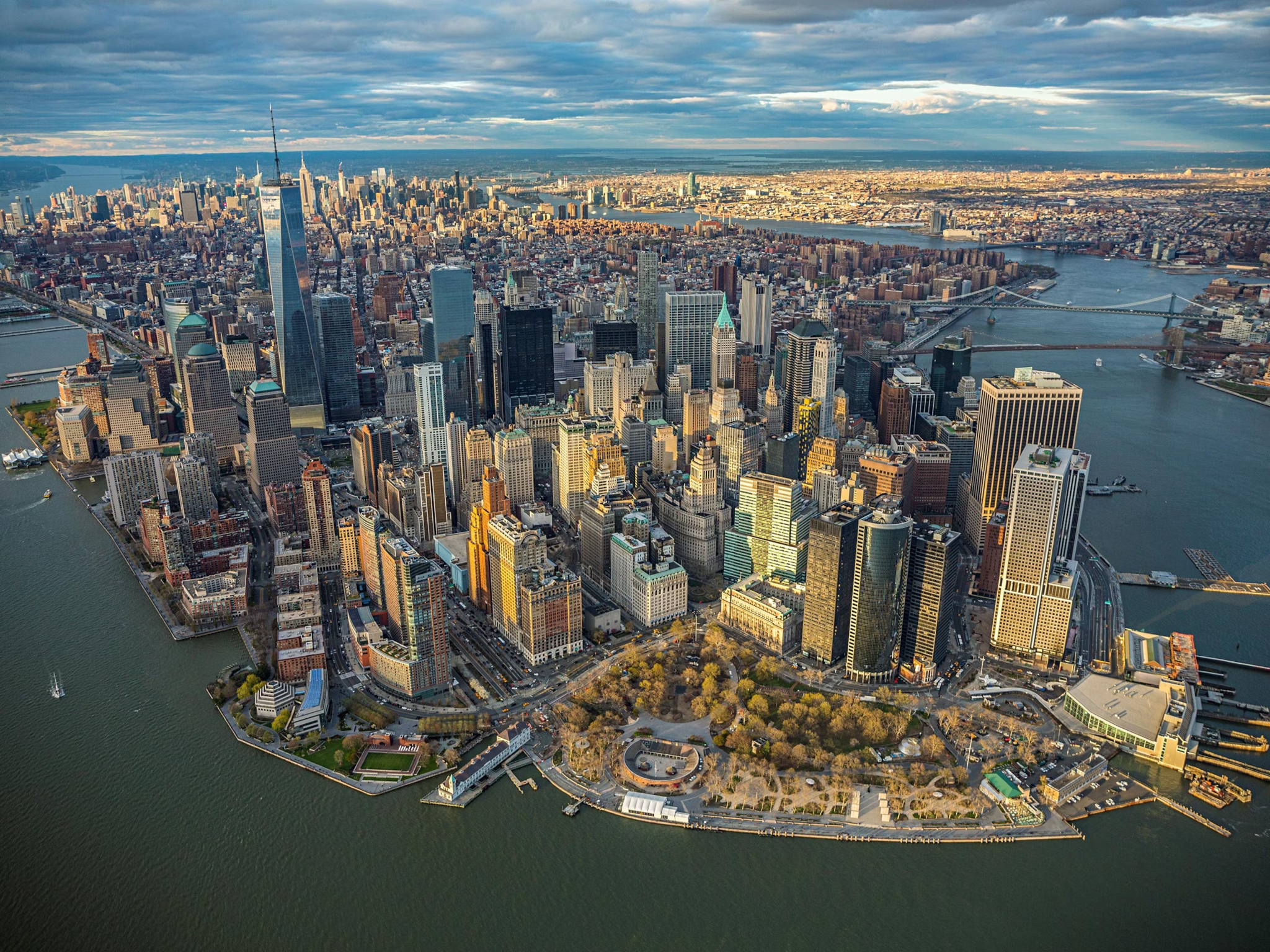 Ex. She  is  16 years old.1. New York       a big city. 2. She       friendly.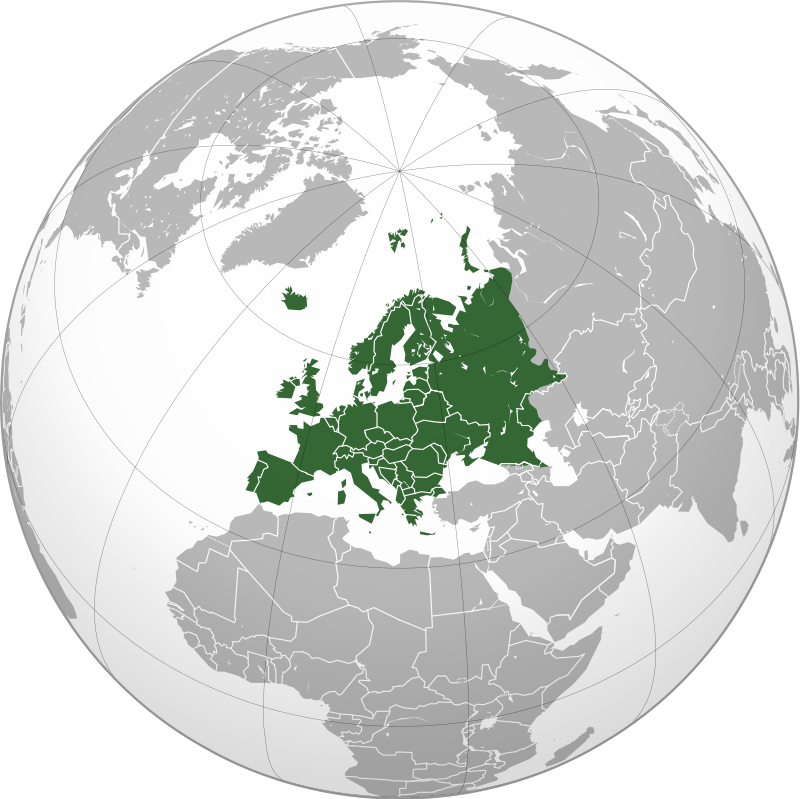 3. He       five years old.4. Sweden and France      countries in Europe.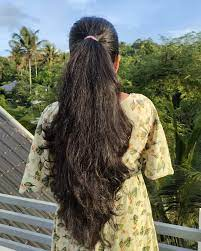 5. Her hair       long.6. It       very cold today.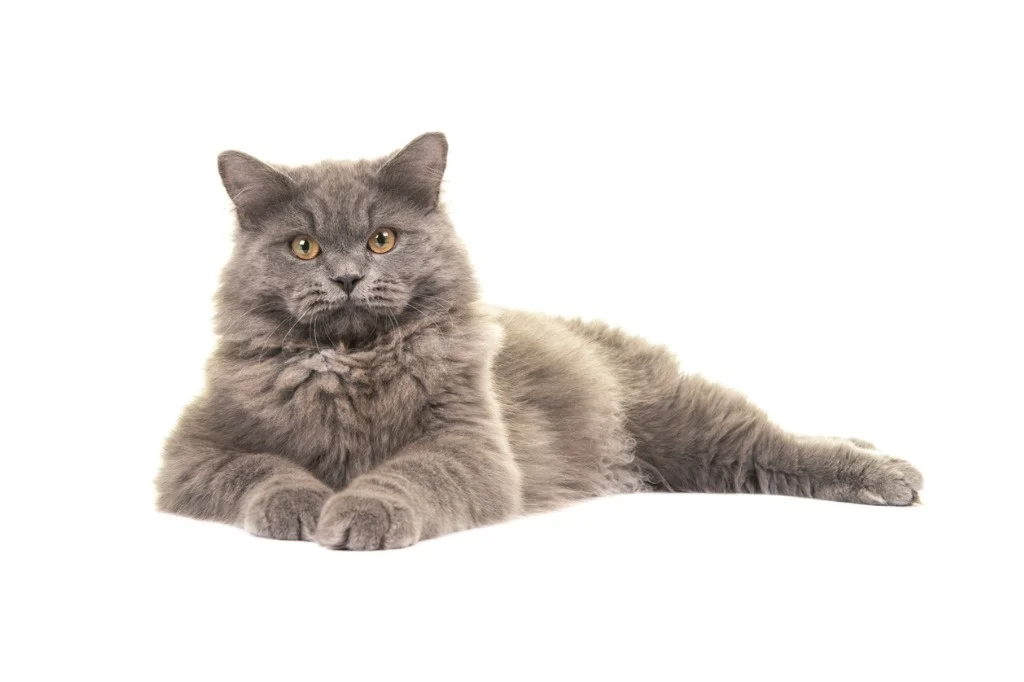 7. The cat       furry. 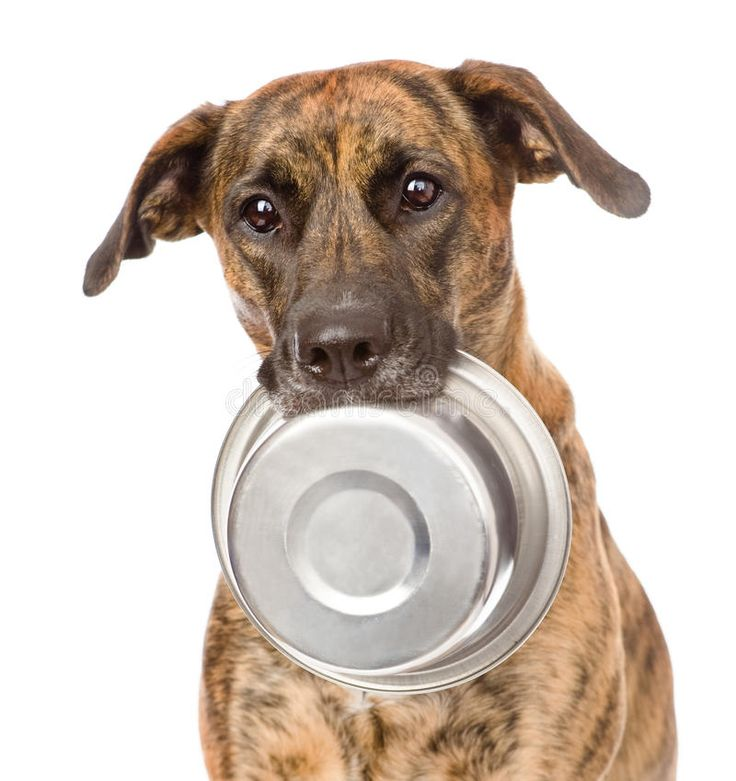 8. The dog       hungry.9. They       friendly.10. An elephant       a big animal.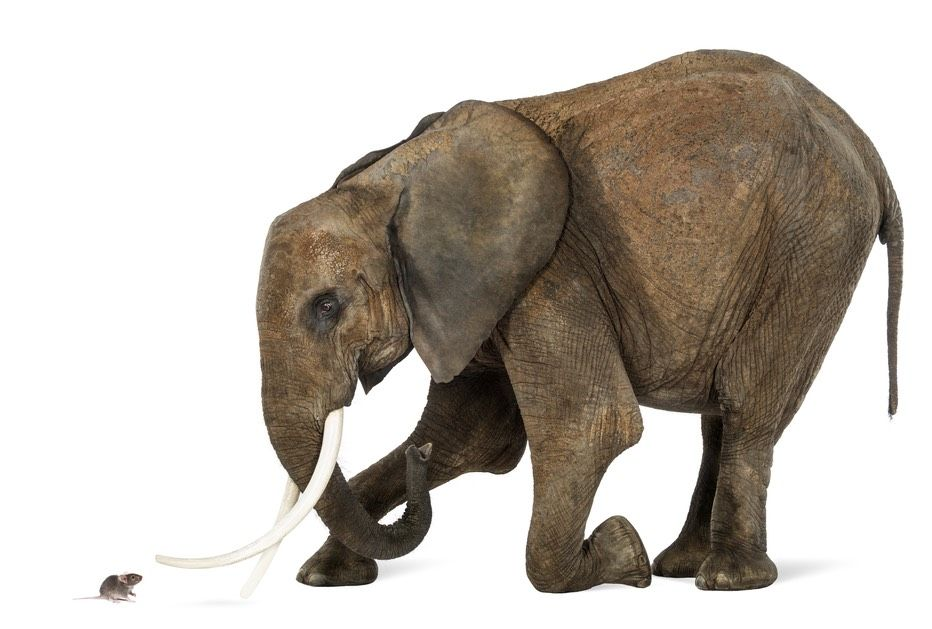 11. Mice       small.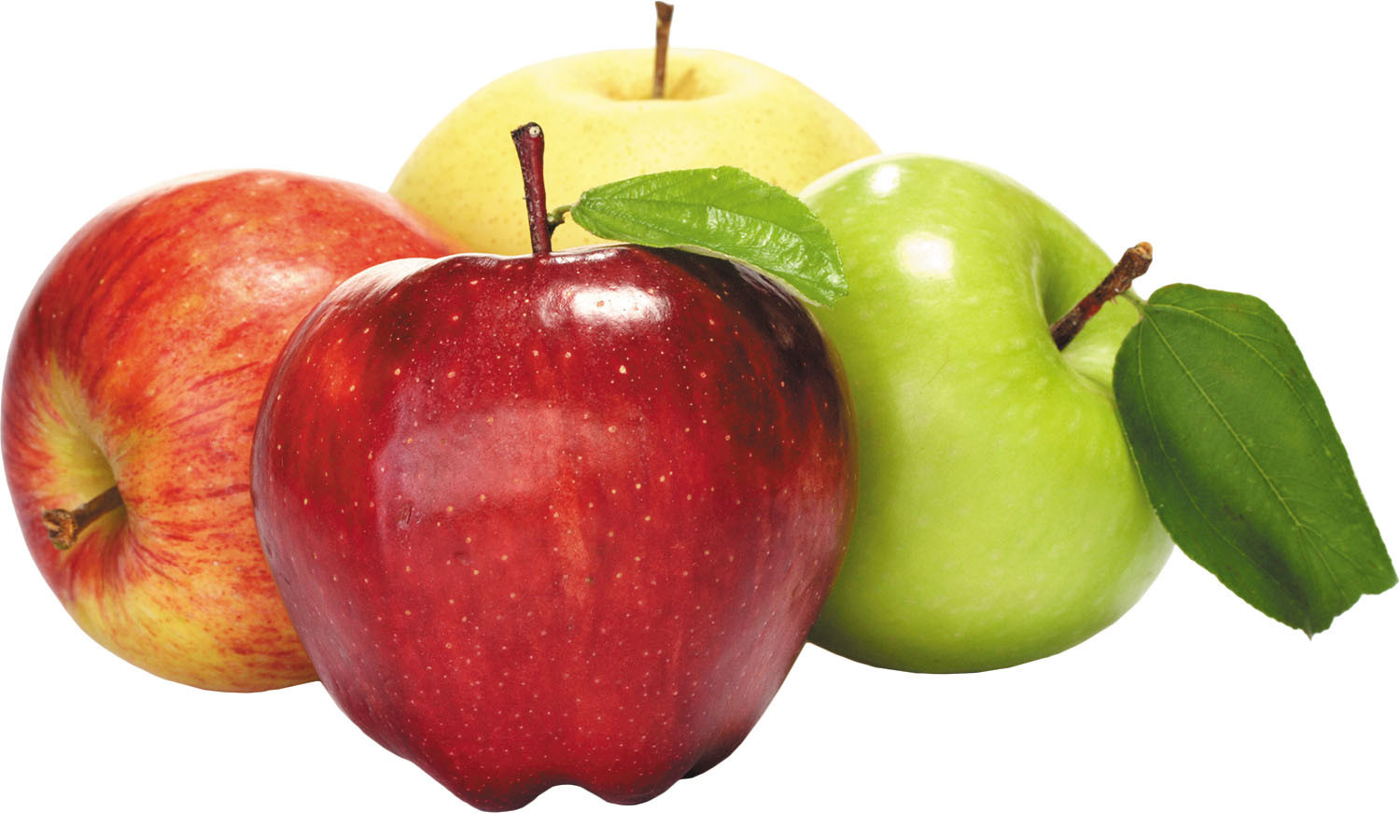 12. Apples       red.13. You       smart.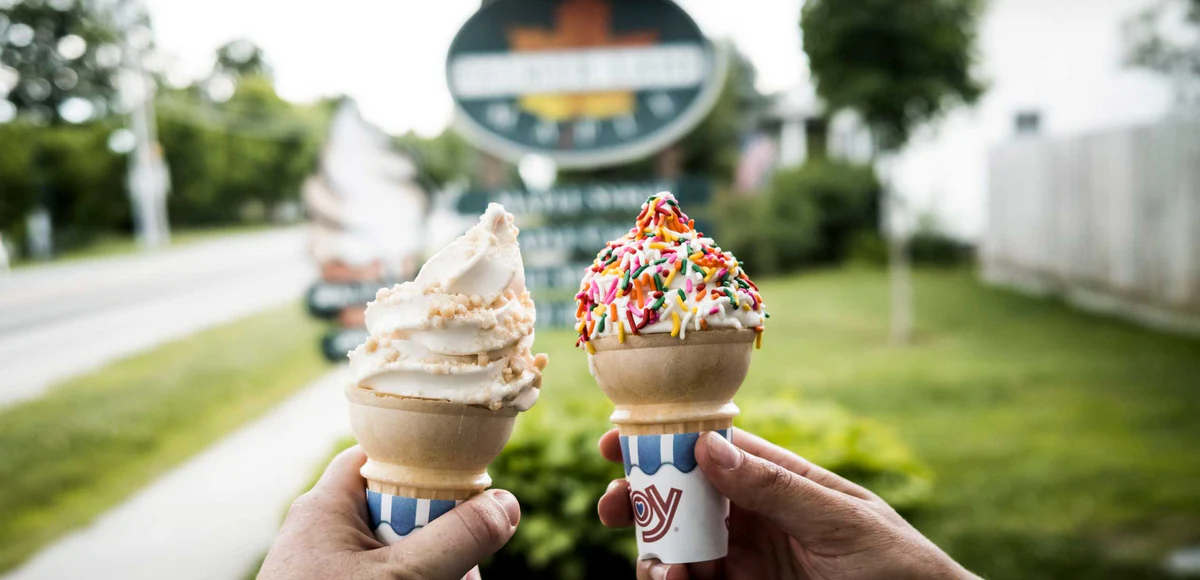 14. Ice cream       sweet. 15. The bus       late.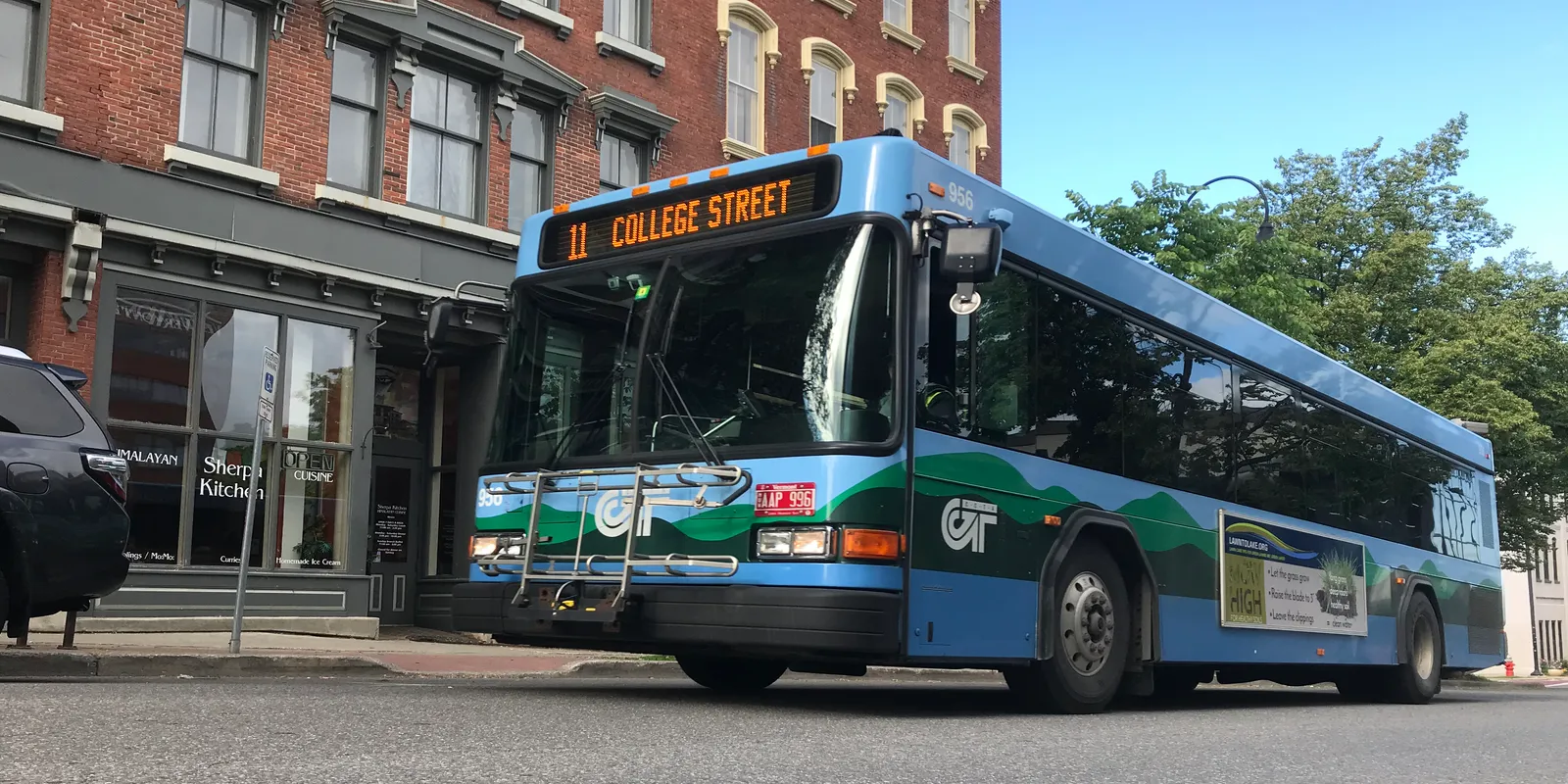 16. He       25 years old.17. I       tired.18. Mr. and Mrs. Baker       teachers.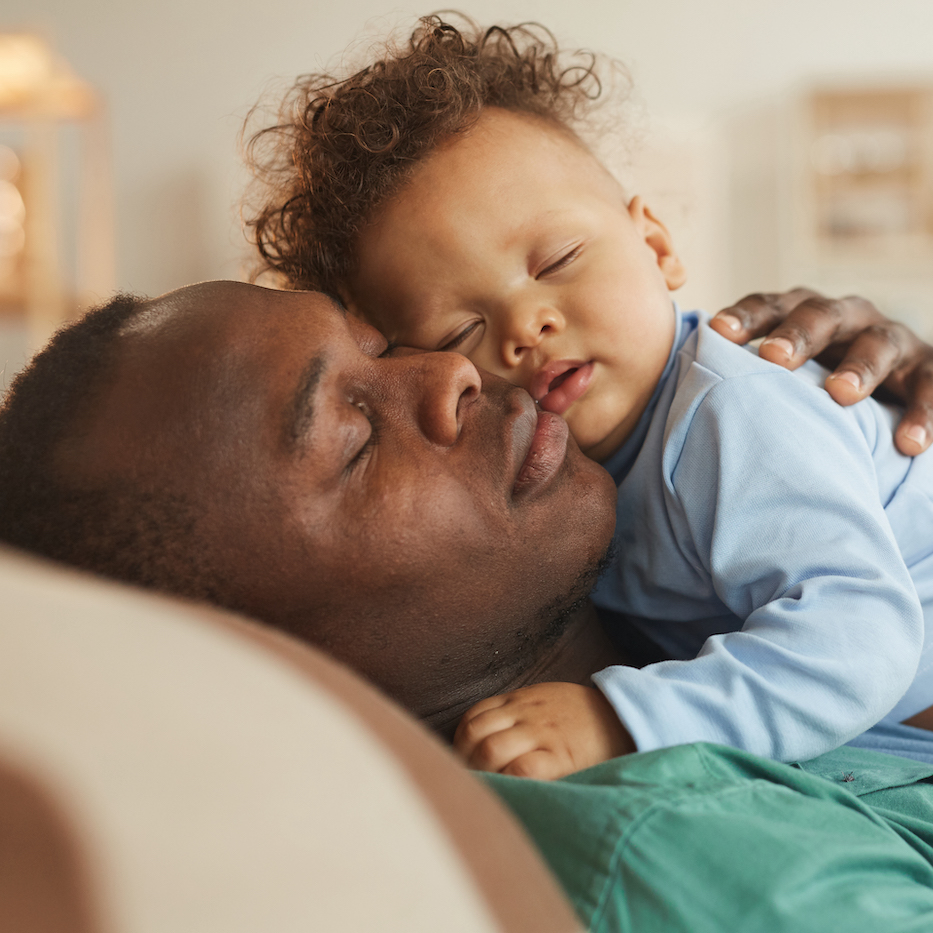 19. We       sleepy today.Complete the SentenceComplete the following sentences using the Be verb and a noun from the box. Use a or an with a singular noun or use the correct plural form.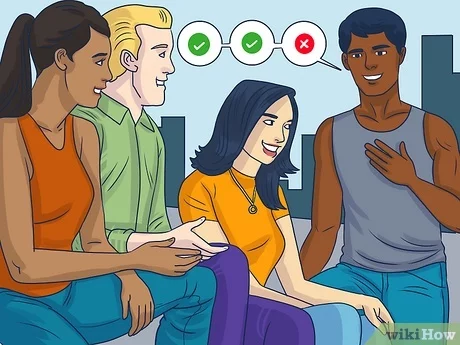 Two Truths and a Lie Go around the group and everyone has to say two true statements about themselves and one false. The rest of the group has to guess which one is false. You may be surprised. You can learn some crazy things about each other!Ex.I have been an English teacher for three yearsI am a momI was an art major in college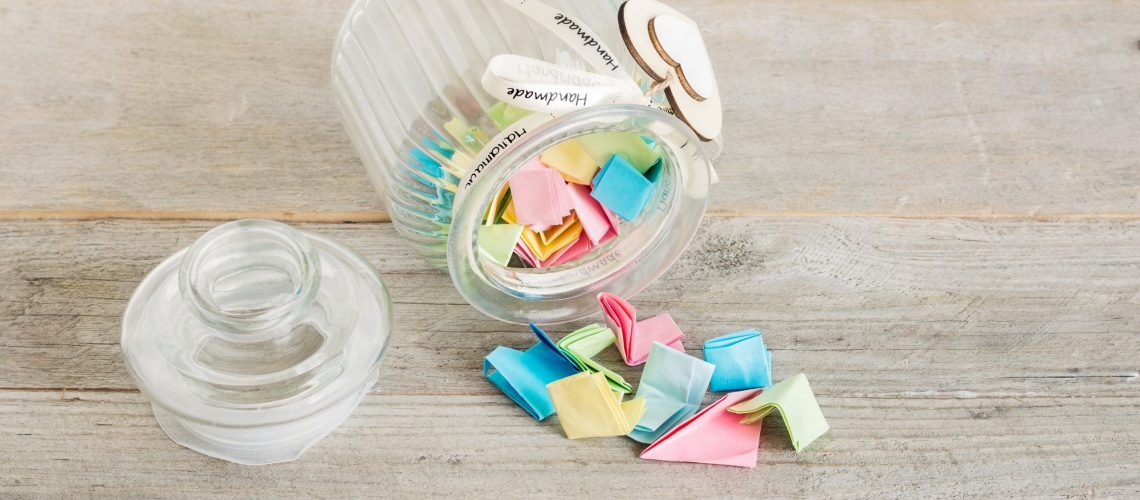 Where Were You Take little slips of paper; write a different year on each of them; put in a jar. Partners pull one out and tell what they were doing/”where they were” that year.Year: 2010Partner 1: “What were you doing in 2010?”Partner 2: “I was in my Freshman year of highschool!”From another jar, pull the names of classmates. Repeat back where they had said they were and in what year.Name: Person 3“In 2010 Partner 2 was in India with her family”+ Positive and - Negative SentencesWrite the correct positive and negative forms of the Be verb. 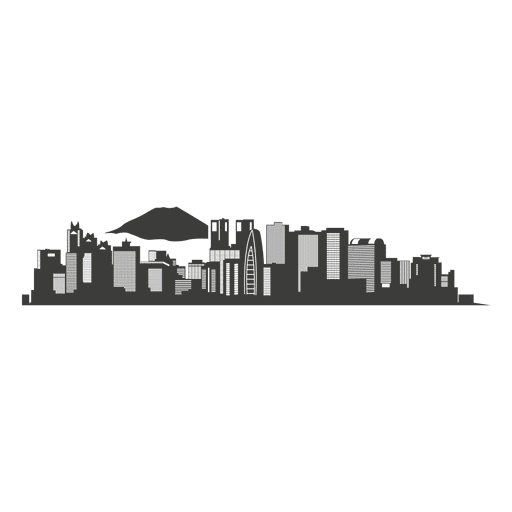 Ex. Carrots  are  vegetables. They  aren’t  fruit.1. Tokyo       a city. It       a country.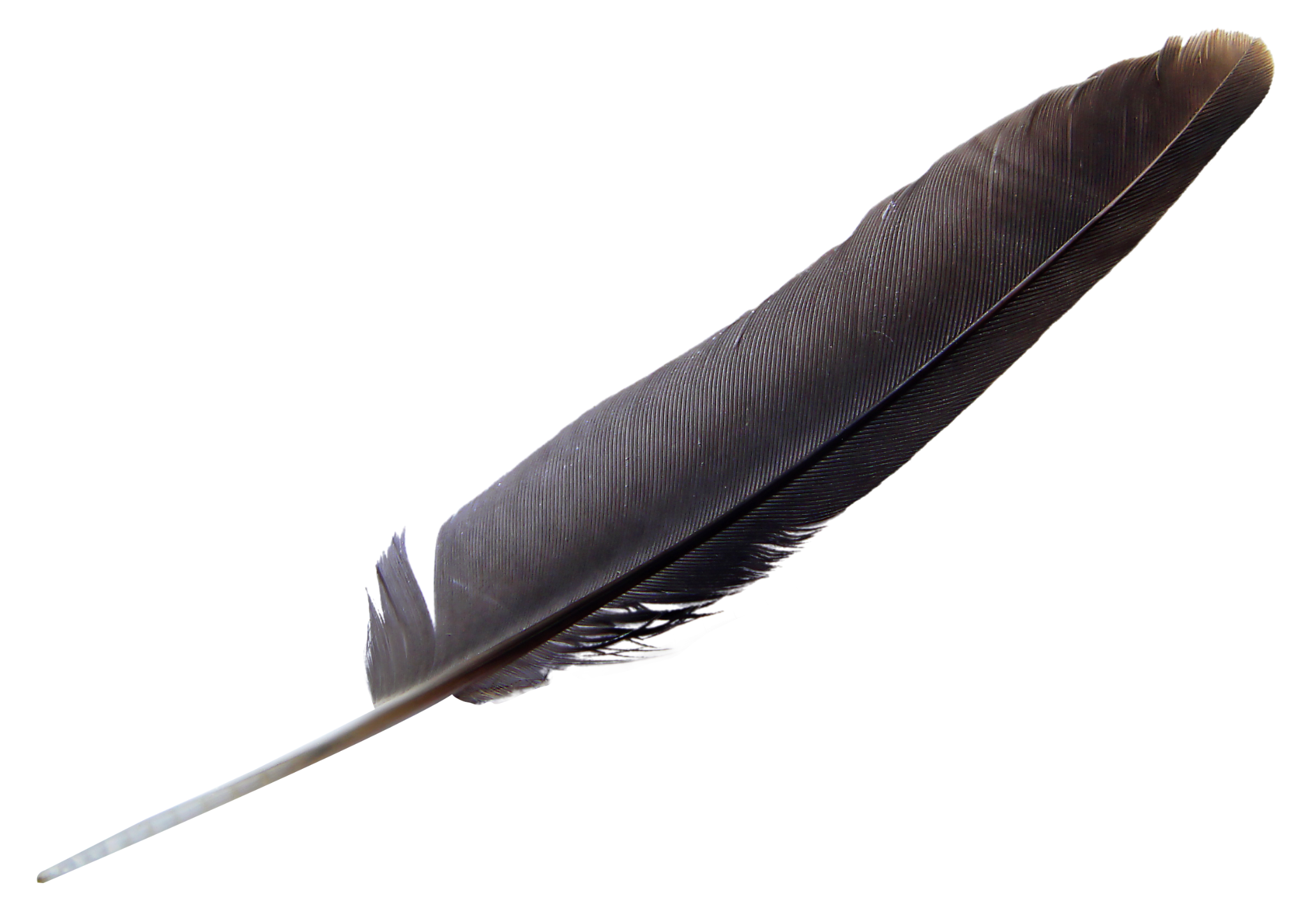 2. A feather       heavy. It       light.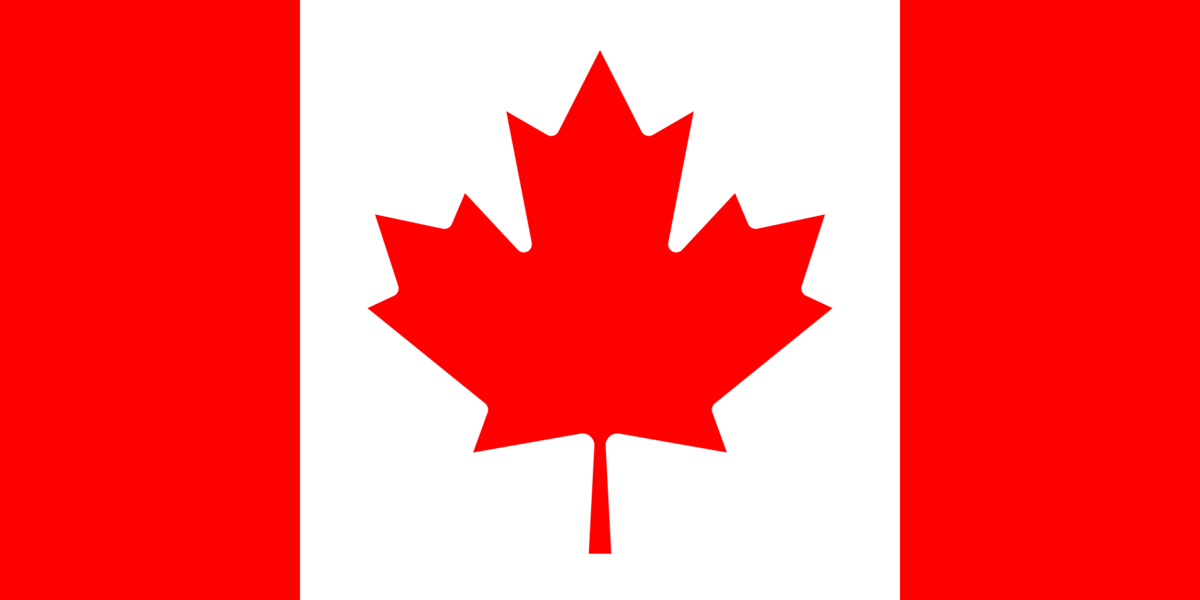 3. Winters       cold in Canada. They       hot.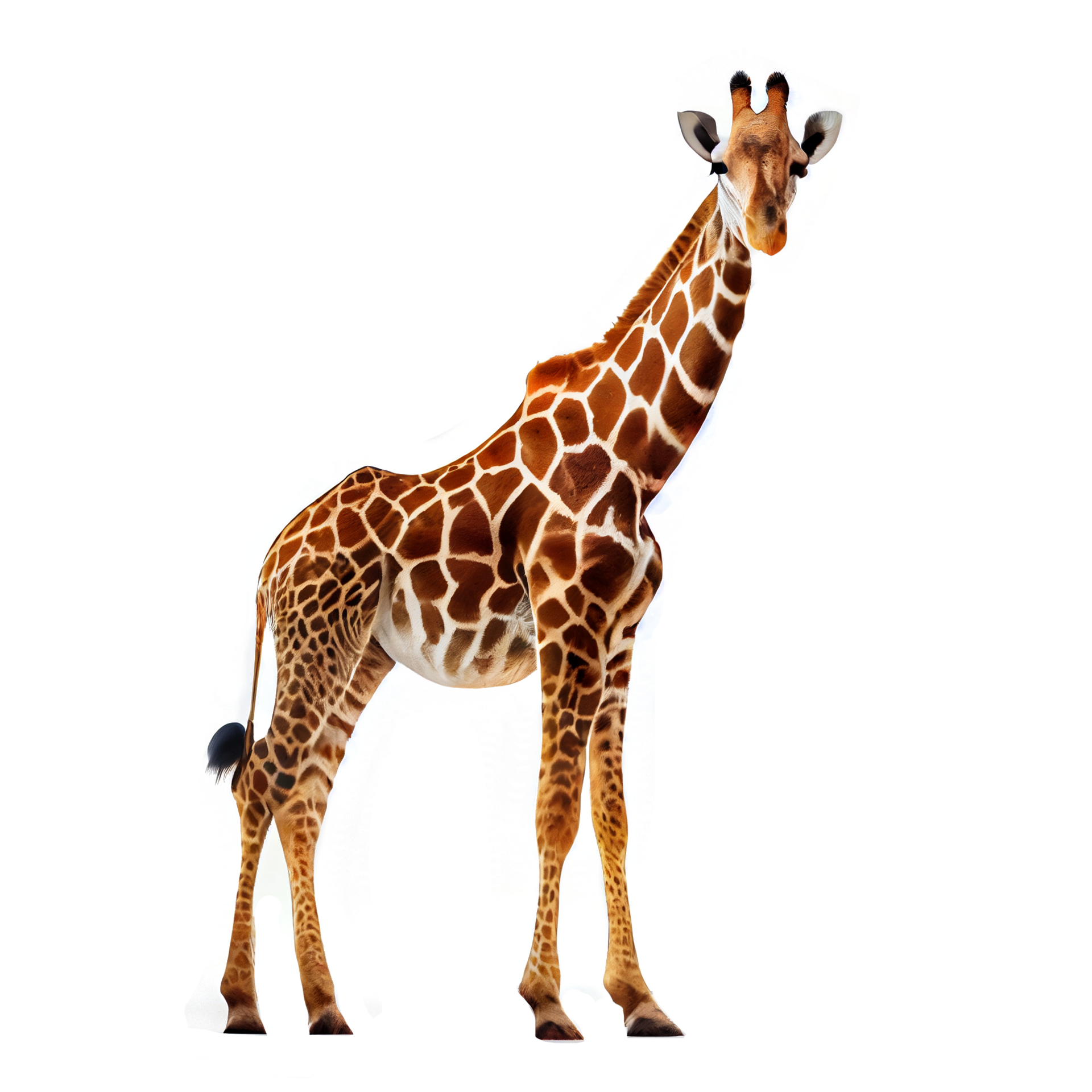 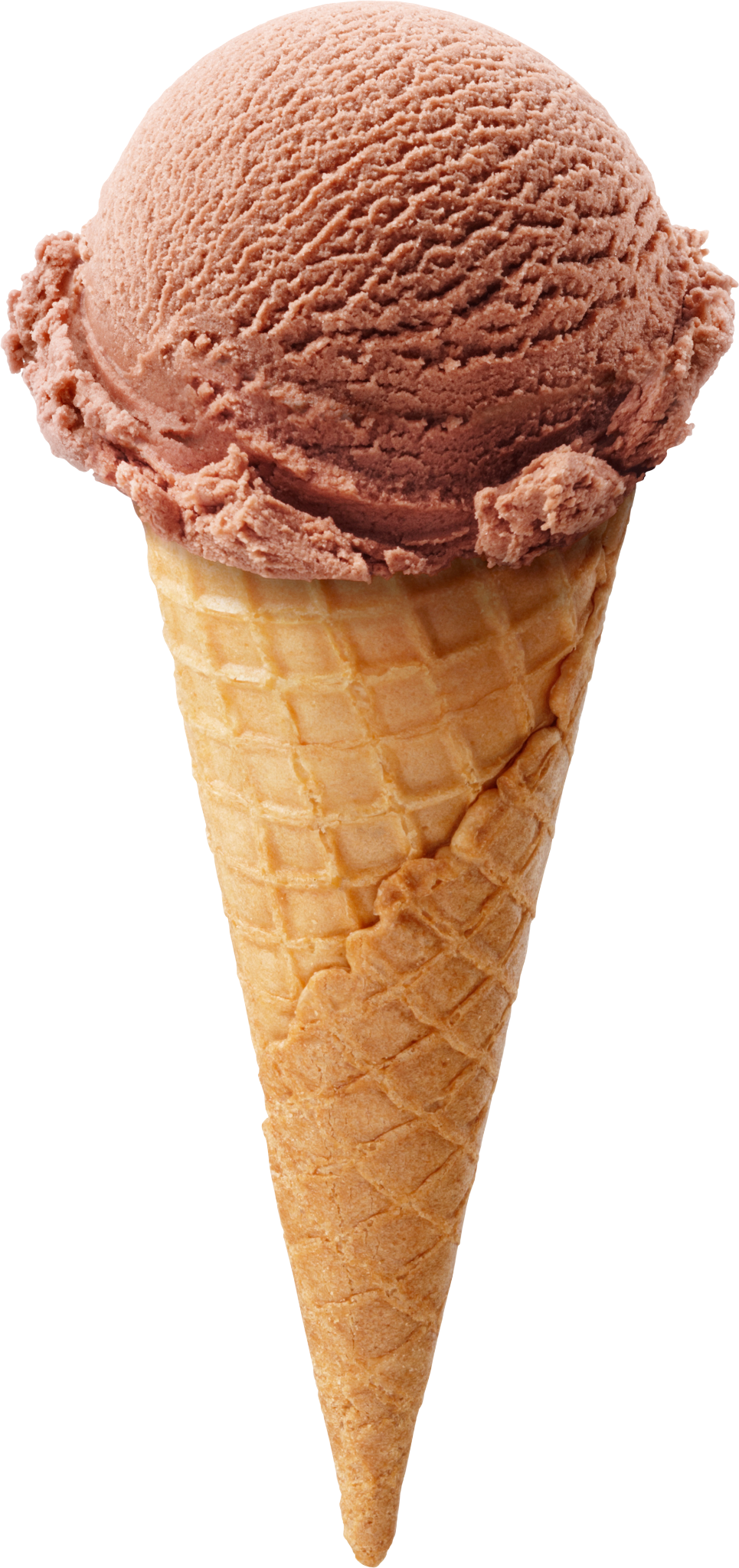 4. Ice cream       sweet. It       sour.5. Giraffes       tall animals. They      short.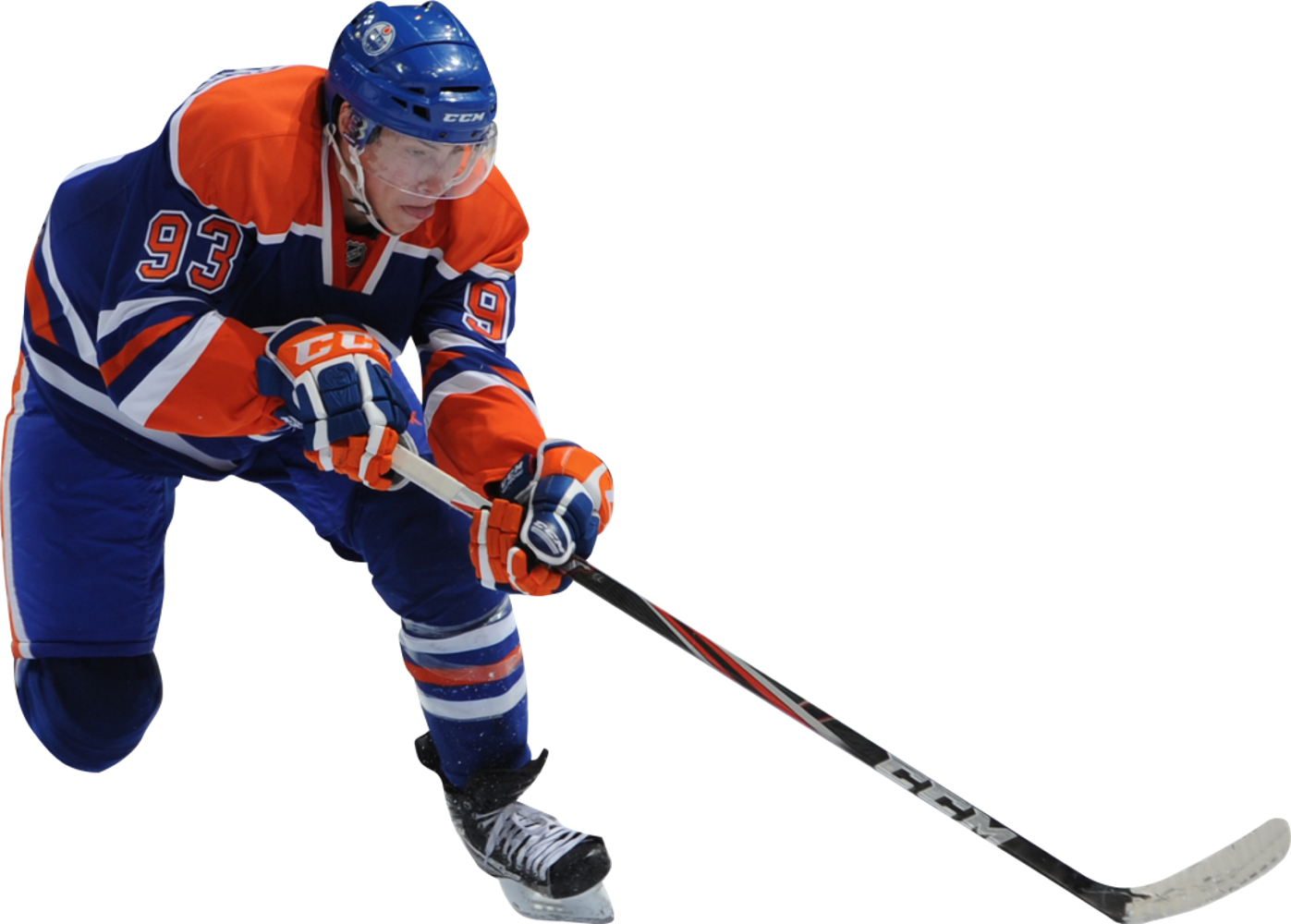 6. Hockey       a fast game. It       slow.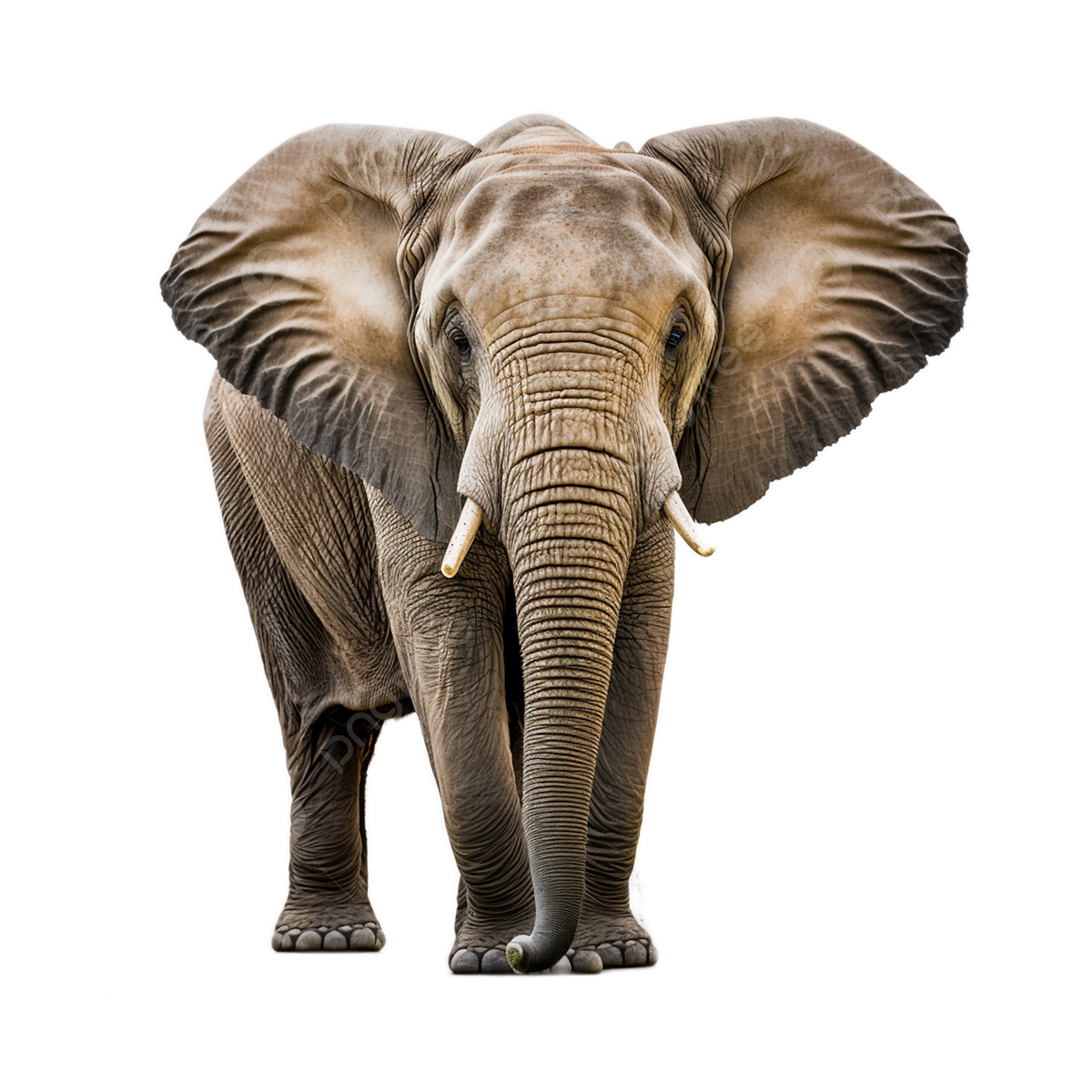 7. Elephants       light. They       heavy animals.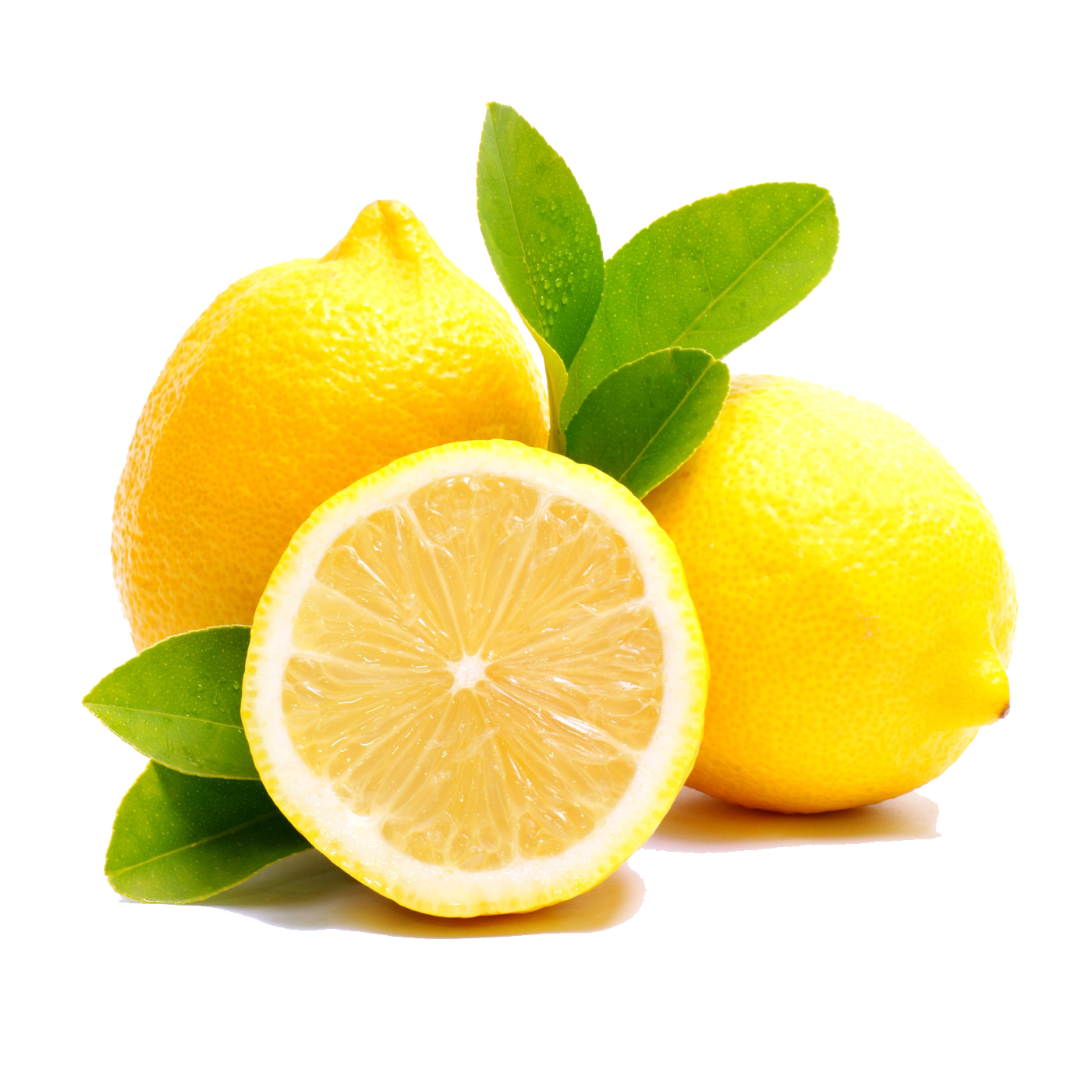 8. Lemons       sweet. They       sour.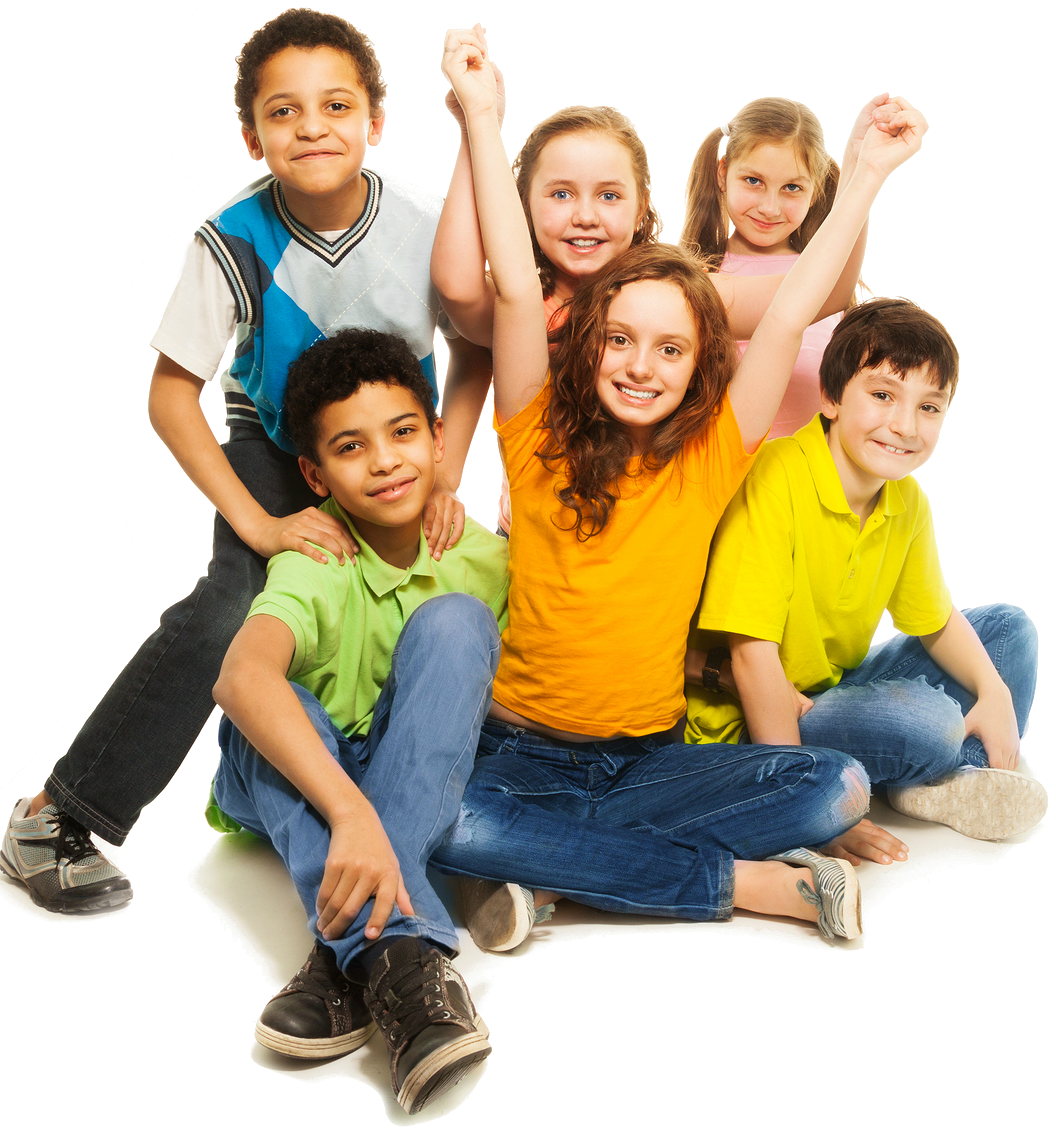 9. Children       young. They       old.10. Parties       usually noisy. They      usually quiet.11. A library       usually noisy. It      usually quiet.12. The US       a country. It       a city.13. The sun       cold. It       hot.14. A carrot       orange. It       blue.15. Five-star hotels       cheap. They       expensive.Short AnswersWrite a short answer for each Yes/No question using the Be verb.Ex. Are you a doctor? (no)   No, I’m not.Ex. Are you a nurse? (yes)   Yes, I am.1. Are you sick? (no)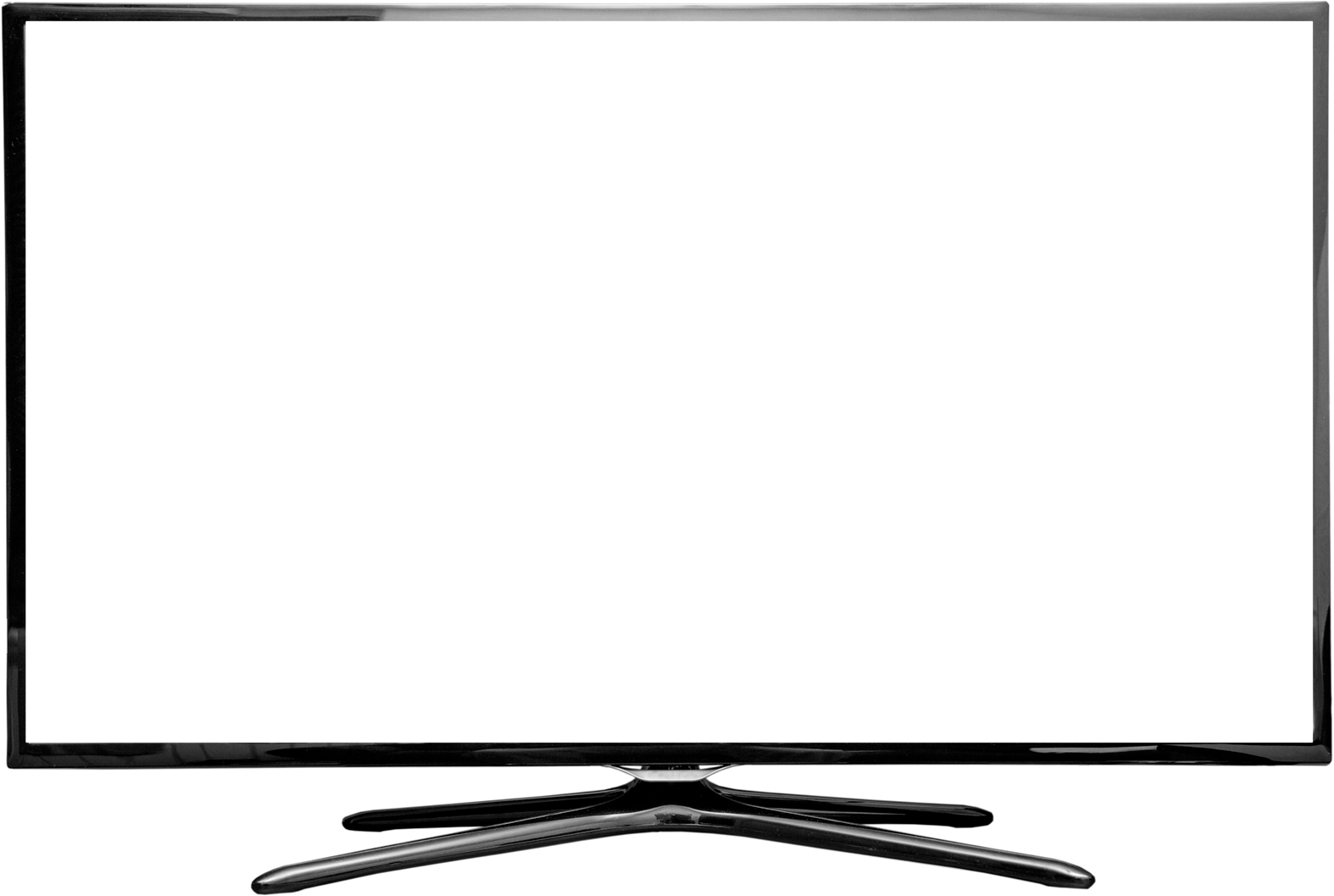 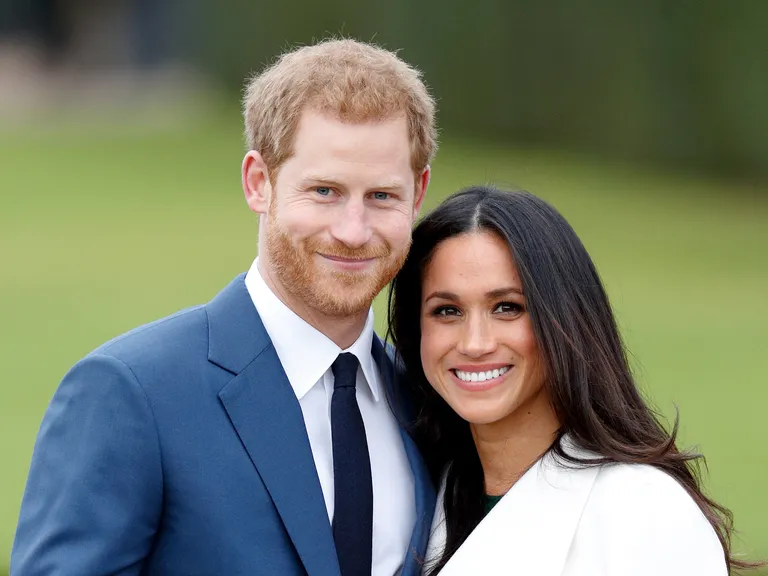 2. Are they married? (yes)3. Is that TV expensive? (yes)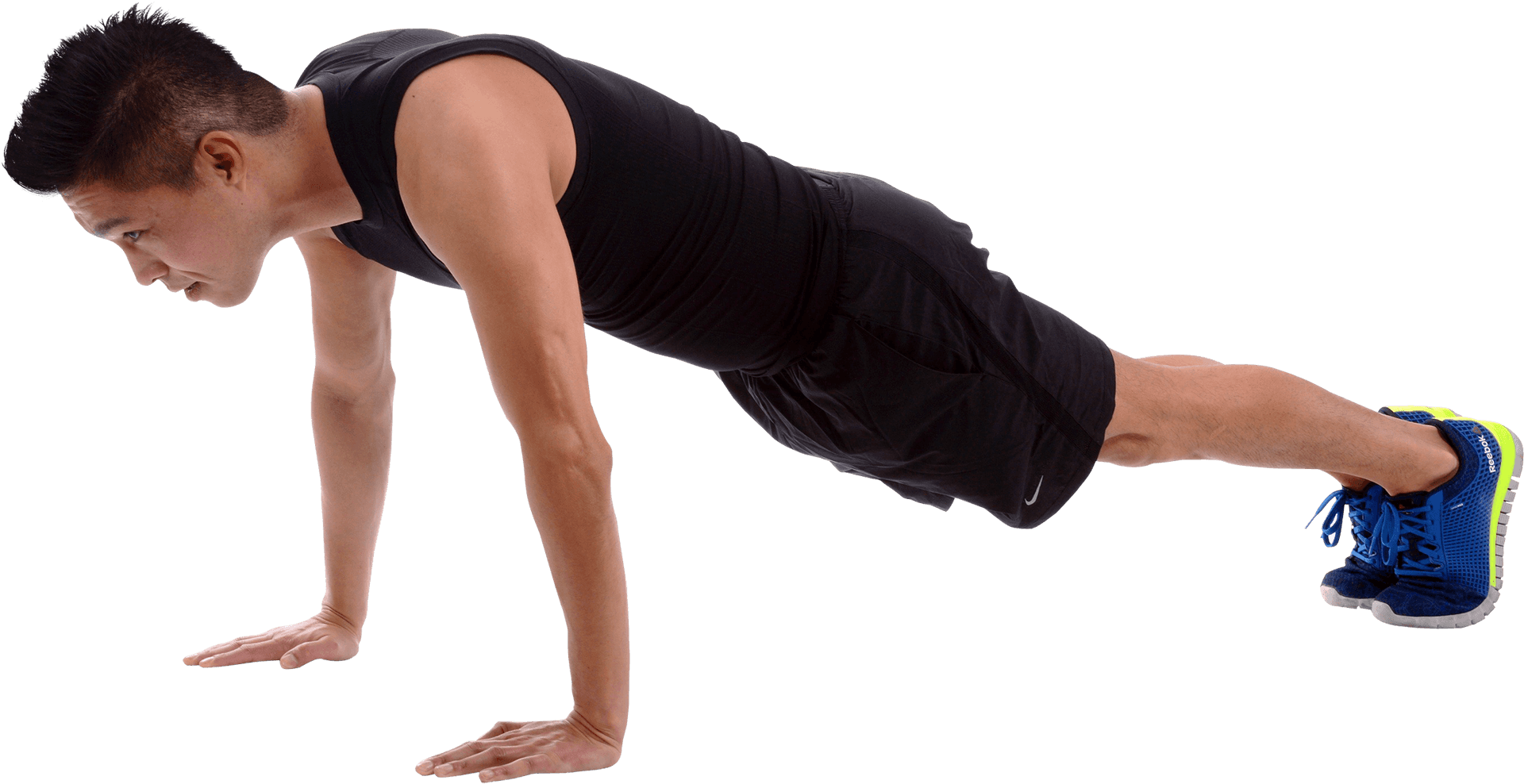 4. Is that exercise difficult? (no)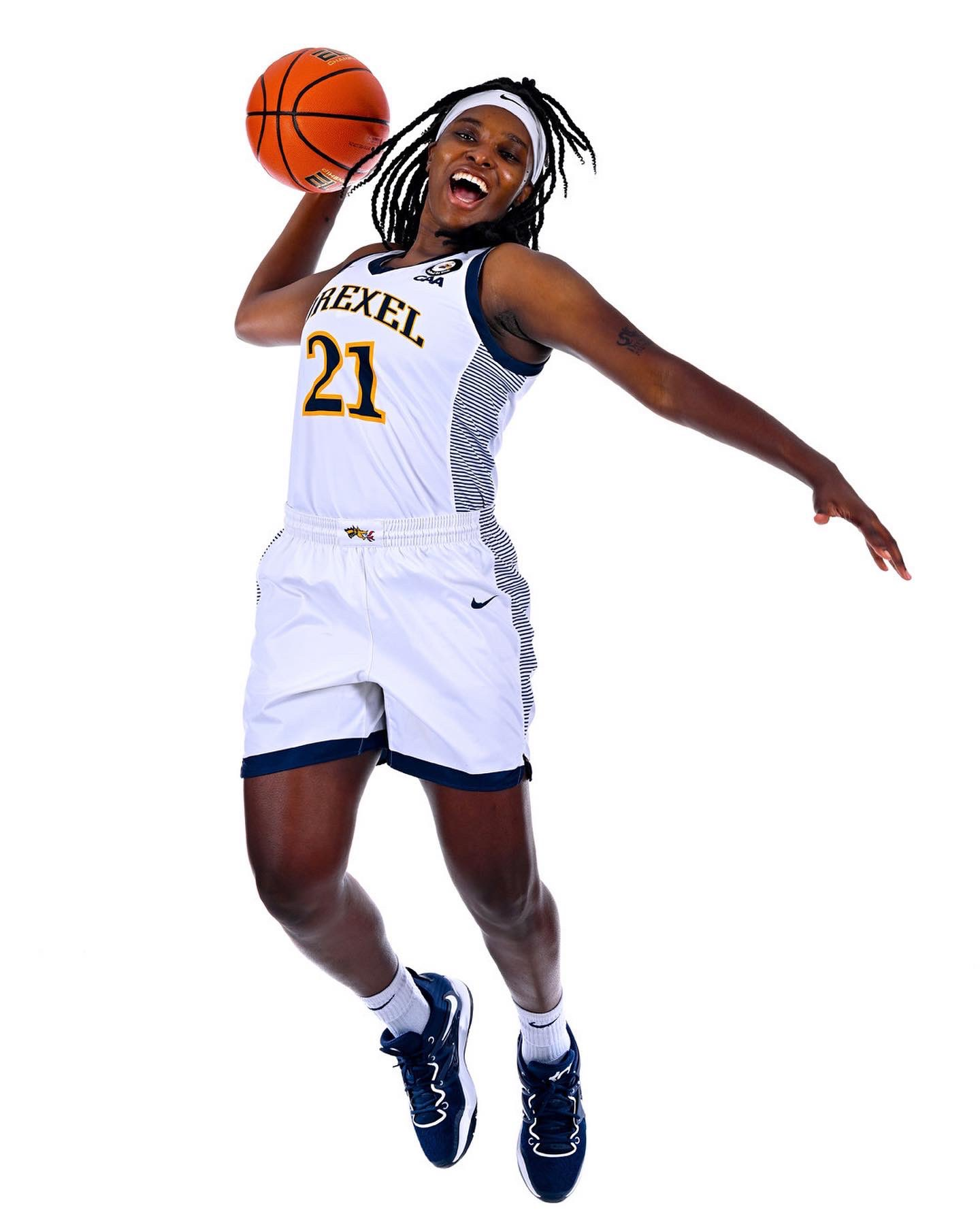 5. Are you tired? (no)6. Is she a basketball player? (yes)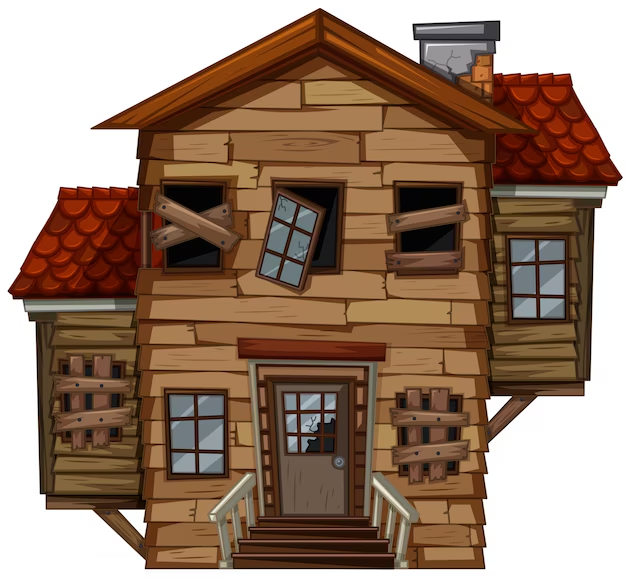 7. Are your neighbors rich? (no)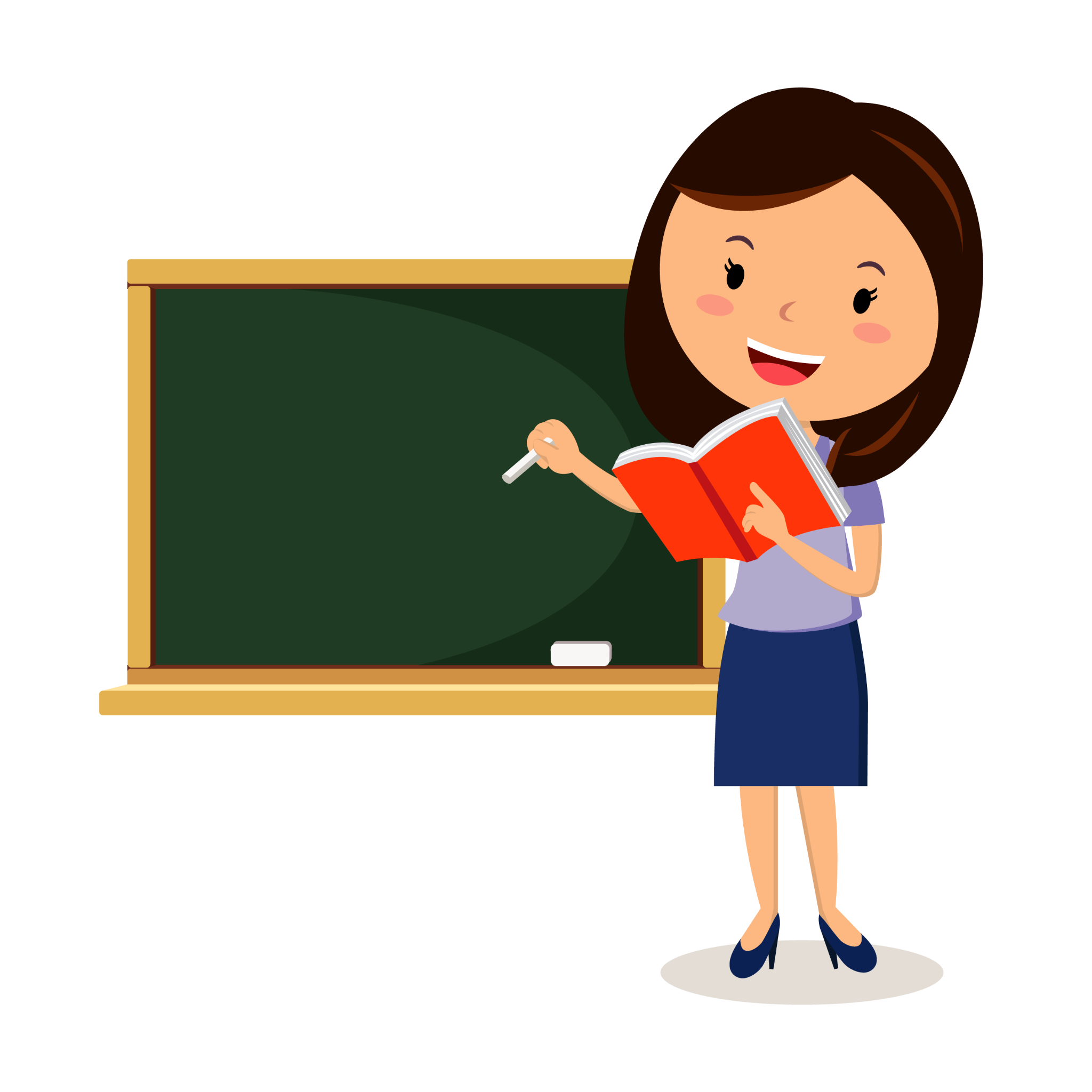 8. Is your teacher nice? (yes)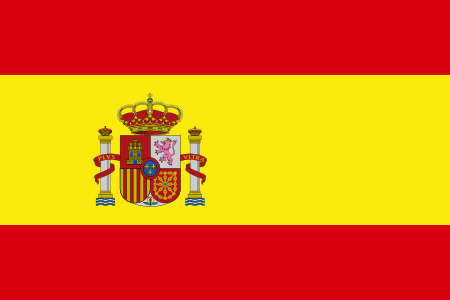 9. Is he from Spain? (no)10. Are you happy? (yes)Wh- QuestionsWrite a question using the Be verb and who, what, where, when, or why.Ex. Where is the teacher?   The teacher is in the classroom.1.                                Tokyo is in Japan.2.                                Mr. Anderson is my teacher.3.                                It is 3:00.4.                                The doctor’s office is near the hospital.5.                                The children are in bed because they are sick.6.                                It is cold in January.7.                                Maria is John’s girlfriend.8.                                The meeting is next Monday.9.                                I am tired because I stayed up late.10.                                That beautiful woman is my mother.Sentence StemsAsk your partner a “Wh-“ question based on a sentence stem below, so they can answer.Ex. The way I describe myself is… Person 1: How would you describe yourself?Person 2: I would describe myself as artistic, detailed, and kind.Before I came to Vermont, my main interests were... The way I would describe my family is... My fondest memories of another person are... My most unusual friend is... The things I value most are... My favorite pastimes are... Some of the things that make me happy are…Where I hope I will be five years from now... Some things I will do this year are... The thing that worries me most about English is... Self Introduction SpeakingRead the dialogue with your partner. Then switch roles and read it again.Juan: Hi, I’m Juan.Marie: It’s nice to meet you, Juan. I’m Marie.Juan: Hi, Marie. Where are you from?Marie: I’m from France. How about you?Juan: I’m from Mexico.Marie: What do you do in Mexico?Juan: I’m a photographer. What do you do, Marie?Marie: I’m a realtor. I sell houses.Juan: Well, it was nice to meet you, Marie.Marie: You too, Juan. See you later.Work with a partner and fill in the dialogue with your own information. Then read it out loud.A: Hi, I’m      .B: It’s nice to meet you,       . I’m        .A: Hi,       . Where       you from?B:       from      . How about you?A:      from      .B: What do you do in      ?A:       a      . What do you do,      ?B:       a      .A: Well, it was nice to meet you,      .B: You too,      . See you later.Self Introduction Fill in the BlankHello, my name is __________. I am ____ years old and I work at ________. My hometown is ______________ and I really ________ it there because ______________. I always dreamed that someday I would ________________, and that dream has ______ true. I feel __________ about it now! Some things I like to do include ______________. There are many things I am good at and one of them is ______________. I did a really interesting thing once and that was ____________. My family consists of ______________. If I could change one thing about myself it would be _____________. Still, I am really glad to be here right now because ______________. I would really like to get together with anyone who be interested in _________________. The one thing I want to be remembered for is _______________. As far as future plans are concerned, I hope to be ________________ someday.Multiple Choice QuizCircle and write the correct answer.1. I     hungry.a) isb) amc) are2. Onions and beans     vegetables.a) areb) amc) is3. You     a student.a) areb) isn’tc) am4. It     cloudy today.a) areb) isc) am5. Brazil     in Europe.a) isn’tb) not bec) am not6.     late?a) I amb) Do Ic) Am I7. Why     tired?a) is youb) are youc) you be8. A mouse     under the table.a) isb) amc) are9. Cows     farm animals.a) isb) arec) to be10. What     your name?a) beb) arec) isAnswersOpening DiscussionHow are you?What did you do today?Will you do anything fun this weekend?.Positive Sentences1.I am2. we are3. he is4.hey are5. you areFill in the Blank 1. is2. is3. is4. are5. is6. is7. is8. is9. are10. is11. are12. are13. are14. is15. is16. is17. am18. are19. are20. areComplete the Sentence1. is an animal2. are flowers3. is a car4. are cities5. is a country6. is a book7. are seasons8. is a person9. is a toy10. are insects11. is a bird12. are clothes13. is a movie14. are instruments15. are vegetablesPositive and Negative Sentences1. is, isn’t2. isn’t, is3. are, aren’t4. is, isn’t5. are, aren’t6. is, isn’t7. aren’t, are8. aren’t, are9. are, aren’t10. are, aren’t11. isn’t, is12. is, isn’t13. isn’t, is14. is, isn’t15. aren’t, areShort Answers1.No, I’m not.2. Yes, they are.3. Yes, it is.4. No, it isn’t.5. No, I’m not6. Yes, she is.7. No, they aren’t.8. Yes, he/she is.9. No, he isn’t.10. Yes, I amWh- Questions1. Where is Tokyo?2. Who is your teacher?3. What time is it?4. Where is the doctor’s office?5. Why are the children in bed?6. When is it cold?7. Who is Maria?8. When is the meeting?9. Why are you tired?10. Who is that beautiful woman?**"To be, or not to be" is a speech given by Prince Hamlet in the so-called "nunnery scene" of William Shakespeare's play Hamlet.https://www.poetryfoundation.org/poems/56965/speech-to-be-or-not-to-be-that-is-the-questionTo Be PAST Practicehttps://www.grammarbank.com/to-be-past-tense.htmlhttps://www.grammarbank.com/simple-past-verb-tense.htmlhttps://www.grammarbank.com/was-or-were-exercise.htmlPresent and Past Practicehttps://www.grammarbank.com/was-were-am-is-are.htmlhttps://www.grammarbank.com/was-were-am-is-are-exercise.htmlMore Practice Onlinehttps://www.grammarbank.com/verb-to-be.htmlhttps://www.grammarbank.com/to-be-verbs-tenses.htmlhttps://www.grammarbank.com/verb-to-be-exercise.htmlhttps://www.grammarbank.com/am-is-are-exercise-3.htmlhttps://www.grammarbank.com/am-is-are-exercise-4.htmlhttps://www.grammarbank.com/am-is-are-exercise-dd1.htmlhttps://www.grammarbank.com/am-is-are-exercise-dd2.htmlhttps://www.youtube.com/watch?v=MPZtof4g1uQ&t=2shttps://www.youtube.com/watch?v=aEqfqMlGuqICreditshttps://app.ellii.com/lesson/1591-simple-present-beTO BE VERBSTO BE VERBSTO BE VERBSTO BE VERBSTO BE VERBSPersonPresentPastPast Participle (used with "have")FutureIamwashave beenwill beyouarewerehave beenwill behe/she/itiswashas beenwill bewearewerehave beenwill beyou (plural)arewerehave beenwill betheyarewerehave beenwill be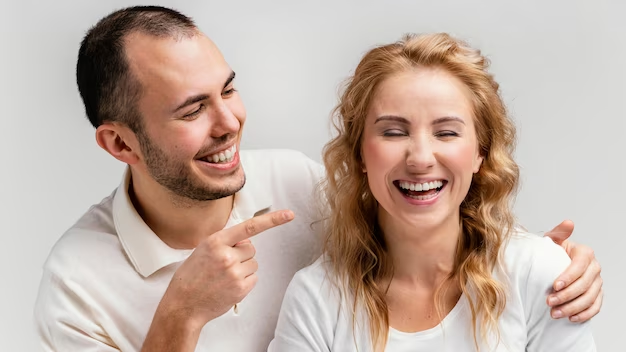 ex . she is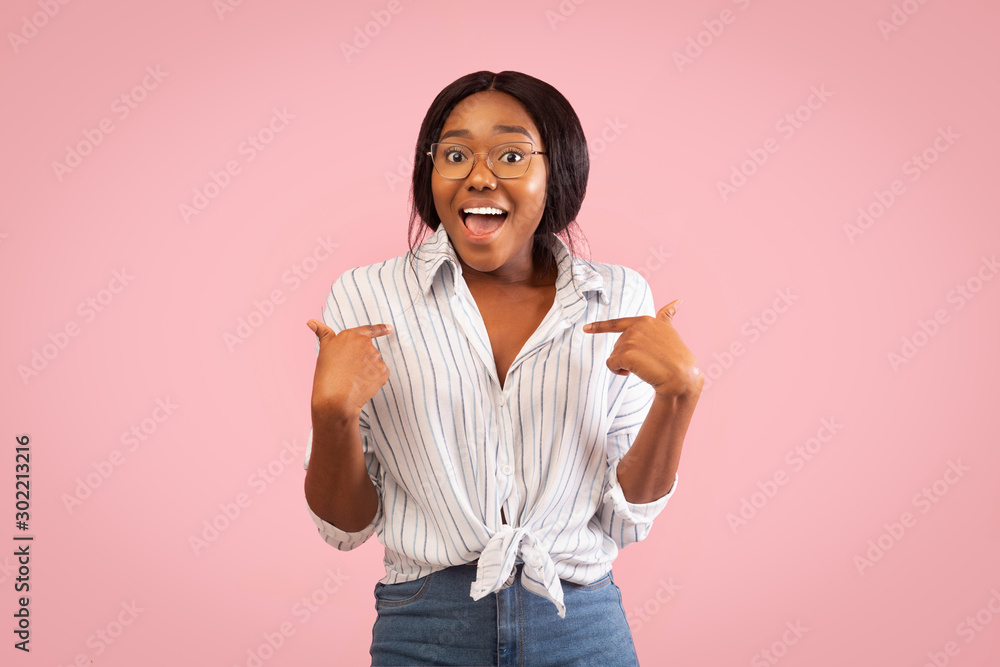 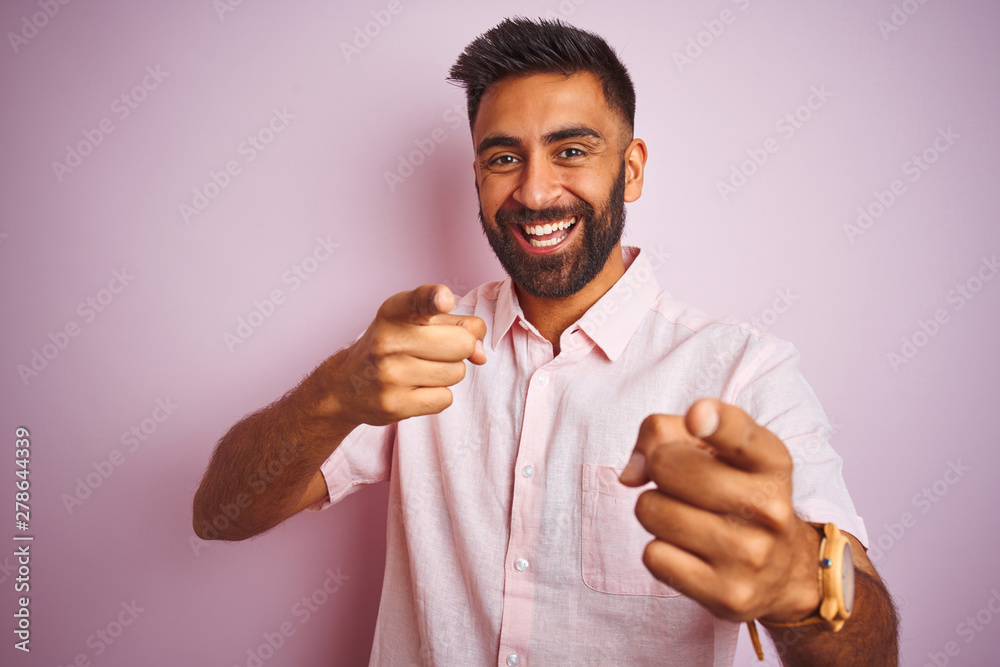 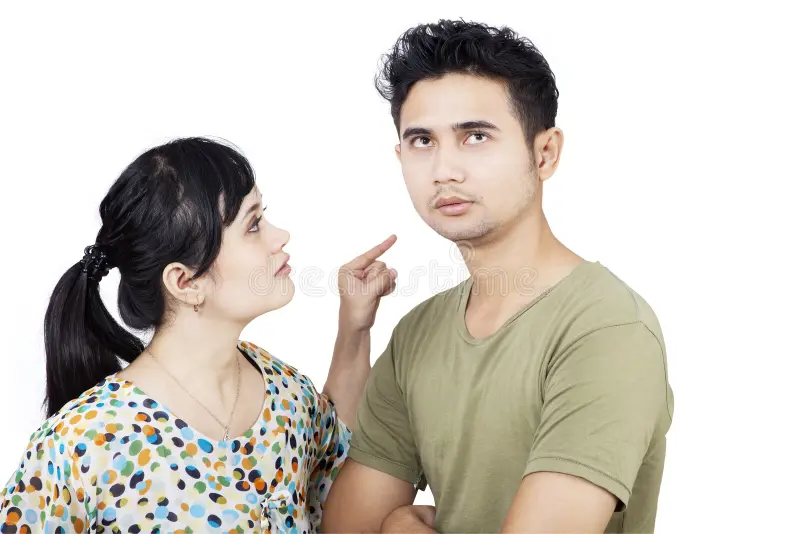 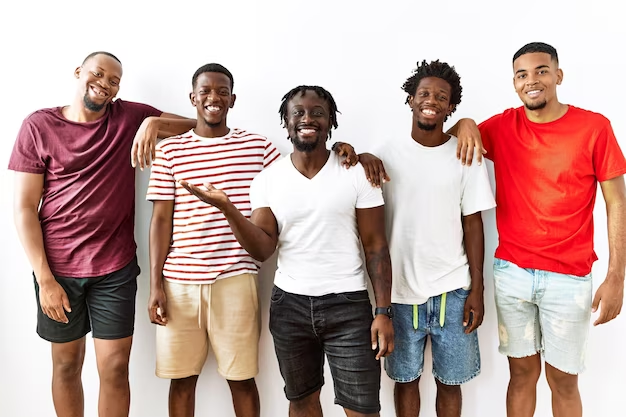 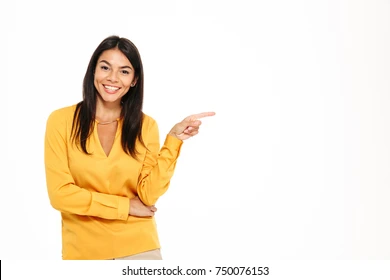 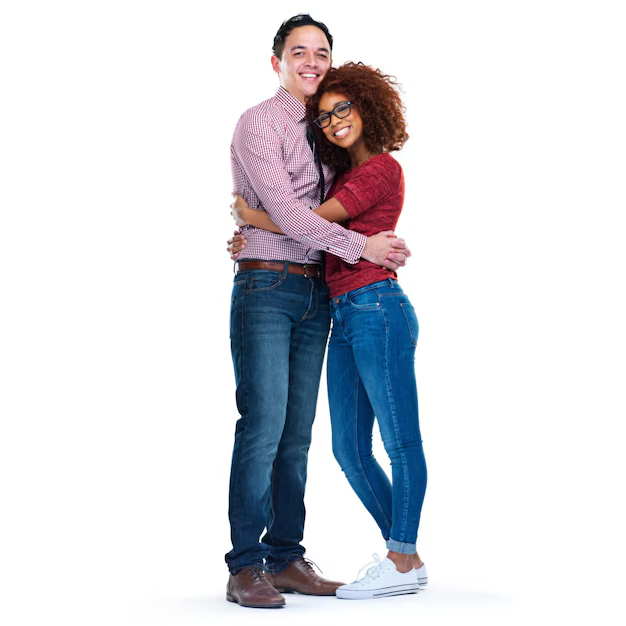 Ex. The Mona Lisa  is a painting   .1. A cat        .2. Roses       .3. A Toyota       .4. New York and Paris       .5. Sweden        .6. A dictionary       .7. Spring and fall       .8. A teacher       .9. A doll       .10. Ants and flies       .11. A crow       .12. Shirts and pants       .13. Toy Story       .14. A piano and a guitar       .15. Carrots and cucumbers       .Noun List:• flower• toy• painting• season• clothes• bird• animal• car• city• person• insect• country• book• movie• vegetable• instrument